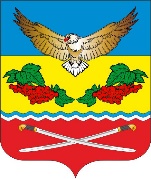                                                АДМИНИСТРАЦИЯ             ПРОЕКТ                             КАЛИНИНСКОГО СЕЛЬСКОГО ПОСЕЛЕНИЯЦИМЛЯНСКОГО РАЙОНА РОСТОВСКОЙ ОБЛАСТИ                                  ПОСТАНОВЛЕНИЕ_______                                       № _______                               ст. Калининская                О внесении изменений в постановление от 29.12.2018 № 113 «Об утверждении муниципальной программы Калининского сельского поселения «Обеспечение качественными жилищно - коммунальными услугами населения на 2019-2030гг»           В соответствии постановлением Администрации Калининского сельского поселения от 29.12.2018г. № 116 «Об утверждении Перечня муниципальных программ Калининского сельского поселения», Постановления Администрации Калининского сельского поселения от 27.11.2018 № 104 «Об утверждении порядка разработки, реализации и оценки эффективности муниципальных программ Калининского сельского поселения Цимлянского района», Решением Собрания депутатов от 27.12.2021 № 14 «О внесении изменений в решение Собрания депутатов Калининского сельского поселения от 25.12.2020 года № 52  «О бюджете Калининского  сельского поселения Цимлянского района на 2021 год и на плановый период 2022 и 2023 годов», Решением Собрания депутатов от 27.12.2021 № 15 «О бюджете Калининского  сельского поселения Цимлянского района на 2022 год и на плановый период 2023 и 2024 годов», Администрации Калининского сельского поселения,ПОСТАНОВЛЯЕТ:1. Внести изменения в приложение № 1 к постановлению Администрации Калининского сельского поселения «О внесении изменений в постановление от 29.12.2018 № 113 «Об утверждении муниципальной программы Калининского сельского поселения «Обеспечение качественными жилищно - коммунальными услугами населения на 2019-2030гг»2. Внести изменения в Приложение № 3 к муниципальной программе «Обеспечение качественными жилищно-коммунальными услугами населения».3. Внести изменения в Приложение № 4 к муниципальной программе «Обеспечение качественными жилищно-коммунальными услугами населения» 4.Настоящее постановление вступает в силу с момента официального опубликования.   5. Контроль за выполнением постановления возложить на начальника сектора экономики и финансов Администрации Калининского сельского поселения.  Глава Администрации Калининского   сельского поселения                                         А.Г.СавушинскийПриложение № 1 к постановлению Администрации Калининского сельского поселения                                           от ______  № ______МУНИЦИПАЛЬНАЯ ПРОГРАММА Калининского сельского поселения Цимлянского района
 «Обеспечение качественными жилищно-коммунальными услугами населения на 2019-2030гг»Паспортмуниципальной программы  «Обеспечение качественными жилищно-коммунальнымиуслугами населения»                                                                     1.Паспорт подпрограммы «Создание условий для обеспечения качественнымикоммунальными услугами населения»                                                                     2.Паспорт  подпрограммы «Благоустройство территории Калининского сельского поселения»3. Приоритеты и цели муниципальной политикив жилищно - коммунальной сфере         Основными приоритетами муниципальной политики Администрации Калининского сельского поселения в жилищно- коммунальной сфере являются повышение качества и надежности предоставления жилищно-коммунальных услуг населению, комплексное решение вопросов, связанных с организацией благоустройства территории поселения, обеспечением чистоты и порядка, повышение качества жизни населения Калининского сельского поселения и улучшение экологической ситуации.           Для достижения целей муниципальной программы необходимо решить следующие задачи:           организация текущего содержания и ремонта сетей уличного освещения;         наведение и поддержание чистоты и порядка в населенных пунктах поселения, улучшение экологической ситуации в поселении;          создание комфортных условий проживания и массового отдыха жителей поселения, а также организация обустройства мест массового отдыха населения.Муниципальная программа рассчитана на период с 2019 по 
2030 год. Этапы реализации муниципальной программы не выделяются.         Планируемые сроки решения задач и реализации мероприятий муниципальной  программы были разработаны в соответствии с постановлением Администрации Калининского сельского поселения от 27.11.2018 № 101 «Об утверждении Порядка разработки, реализации и оценки эффективности муниципальных программ  Калининского сельского поселения Цимлянского района» и постановлением Администрации Калининского сельского поселения Цимлянского района от 27.11.2018 №104 «Об утверждении Перечня муниципальных программ Калининского сельского поселения Цимлянского района». Сведения о показателях (индикаторах) муниципальной программы, подпрограмм муниципальной программы и их значениях приведены в приложении № 1.  Расходы местного бюджета на реализацию муниципальной программы приведены в приложении № 3. Расходы на реализацию муниципальной программы приведены в приложении № 4.                                                                                                                                                                                                                       Приложение №3к муниципальной программе«Обеспечение качественными жилищно-коммунальными услугами населения»РАСХОДЫместного бюджета на реализацию муниципальной программы«Обеспечение качественными жилищно-коммунальными услугами населения»* Здесь и далее сокращение КСП- Калининское сельское поселениеПриложение №4к муниципальной программе«Обеспечение качественными жилищно-коммунальными услугами населения»                                                                                                                                РАСХОДЫна реализацию муниципальной программы  «Обеспечение качественными жилищно-коммунальными услугами населения»Наименование муниципальной программы Муниципальная программа Калининского сельского поселения Цимлянского района «Обеспечение качественными жилищно-коммунальными услугами населения» (далее – муниципальная программа)Ответственныйисполнитель муниципальной программы Администрация с Калининского сельского поселения Цимлянского районаСоисполнителимуниципальной программы отсутствуютУчастники муниципальнойпрограммы отсутствуютПодпрограммы муниципальной программы Программно- целевые инструменты 1. Создание условий для обеспечения качественными коммунальными услугами населения 2. Благоустройство населенных пунктов Калининского сельского поселенияотсутствуютЦели муниципальной программы комплексное решение вопросов, связанных с организацией уличного освещения, благоустройства, обеспечением чистоты и порядка, повышением качества жизни населения на территории поселенияЗадачи муниципальнойпрограммы организация текущего содержания и ремонта сетей уличного освещения;наведение и поддержание чистоты и порядка в населенных пунктах поселения, улучшение экологической ситуации в поселении;создание комфортных условий проживания и массового отдыха жителей поселения, а также организация обустройства мест массового отдыха населенияЦелевые индикаторыи показатели муниципальной программыдоля протяженности освещенных частей улиц к общей протяженности улиц;удовлетворенность населения уровнем внешнего благоустройства и санитарным содержанием населенных пунктовЭтапы и сроки реализации муниципальнойпрограммы 2019 – 2030 годы; этапы реализации муниципальной программы 
не выделяютсяРесурсное обеспечение муниципальной программы общий объем финансирования муниципальной программы составляет 6952,6 тыс. рублей, 
в том числе по годам:в 2019 году –3160,2 тыс. рублей;в 2020 году –1030,5 тыс. рублей;в 2021 году –2153,8 тыс. рублей;в 2022 году –378,1 тыс. рублей;в 2023 году – 115,0 тыс. рублей;в 2024 году – 115,0 тыс. рублей;в 2025 году – 0,0 тыс. рублей.в 2026 году – 0,0 тыс. рублей.в 2027 году – 0,0 тыс. рублей.в 2028 году – 0,0 тыс. рублей.в 2029 году – 0,0 тыс. рублей.в 2030 году – 0,0 тыс. рублей.За счет средств областного бюджета – 1516,1 тыс. рублей, в том числе по годам:в 2019 году – 1516,1 тыс. рублей;в 2020 году – 0,0 тыс. рублей;в 2021 году – 0,0 тыс. рублей;в 2022 году – 0,0 тыс. рублей;в 2023 году – 0,0 тыс. рублей;в 2024 году – 0,0 тыс. рублей;в 2025 году – 0,0 тыс. рублей.в 2026 году – 0,0 тыс. рублей.в 2027 году – 0,0 тыс. рублей.в 2028 году – 0,0 тыс. рублей.в 2029 году – 0,0 тыс. рублей.в 2030 году – 0,0 тыс. рублей.За счет средств местного бюджета – 5436,5 тыс. рублей, в том числе по годам:в 2019 году – 1644,1 тыс. рублей;в 2020 году – 1030,5 тыс. рублей;в 2021 году – 2153,8 тыс. рублей;в 2022 году – 378,1 тыс. рублей;в 2023 году – 115,0 тыс. рублей;в 2024 году – 115,0 тыс. рублей;в 2025 году – 0,0 тыс. рублей.в 2026 году – 0,0 тыс. рублей.в 2027 году – 0,0 тыс. рублей.в 2028 году – 0,0 тыс. рублей.в 2029 году – 0,0 тыс. рублей.в 2030 году – 0,0 тыс. рублей.За счет средств бюджета муниципального района – 0,0 тыс. рублей, в том числе по годам:в 2019 году – 0,0 тыс. рублей;в 2020 году – 0,0 тыс. рублей;в 2021 году – 0,0 тыс. рублей;в 2022 году – 0,0 тыс. рублей;в 2023 году – 0,0 тыс. рублей;в 2024 году – 0,0 тыс. рублей;в 2025 году – 0,0 тыс. рублей.в 2026 году – 0,0 тыс. рублей.в 2027 году – 0,0 тыс. рублей.в 2028 году – 0,0 тыс. рублей.в 2029 году – 0,0 тыс. рублей.в 2030 году – 0,0 тыс. рублей.За счет внебюджетных средств –0,0 тыс. рублей, в том числе по годам:в 2019 году – 0,0 тыс. рублей;в 2020 году – 0,0 тыс. рублей;в 2021 году – 0,0 тыс. рублей;в 2022 году – 0,0 тыс. рублей;в 2023 году – 0,0 тыс. рублей;в 2024 году – 0,0 тыс. рублей;в 2025 году – 0,0 тыс. рублей.в 2026 году – 0,0 тыс. рублей.в 2027 году – 0,0 тыс. рублей.в 2028 году – 0,0 тыс. рублей.в 2029 году – 0,0 тыс. рублей.в 2030 году – 0,0 тыс. рублей.Объемы финансирования по мероприятиям муниципальной программы являются прогнозными и подлежат уточнению в соответствии с действующим законодательствомобщий объем финансирования муниципальной программы составляет 6952,6 тыс. рублей, 
в том числе по годам:в 2019 году –3160,2 тыс. рублей;в 2020 году –1030,5 тыс. рублей;в 2021 году –2153,8 тыс. рублей;в 2022 году –378,1 тыс. рублей;в 2023 году – 115,0 тыс. рублей;в 2024 году – 115,0 тыс. рублей;в 2025 году – 0,0 тыс. рублей.в 2026 году – 0,0 тыс. рублей.в 2027 году – 0,0 тыс. рублей.в 2028 году – 0,0 тыс. рублей.в 2029 году – 0,0 тыс. рублей.в 2030 году – 0,0 тыс. рублей.За счет средств областного бюджета – 1516,1 тыс. рублей, в том числе по годам:в 2019 году – 1516,1 тыс. рублей;в 2020 году – 0,0 тыс. рублей;в 2021 году – 0,0 тыс. рублей;в 2022 году – 0,0 тыс. рублей;в 2023 году – 0,0 тыс. рублей;в 2024 году – 0,0 тыс. рублей;в 2025 году – 0,0 тыс. рублей.в 2026 году – 0,0 тыс. рублей.в 2027 году – 0,0 тыс. рублей.в 2028 году – 0,0 тыс. рублей.в 2029 году – 0,0 тыс. рублей.в 2030 году – 0,0 тыс. рублей.За счет средств местного бюджета – 5436,5 тыс. рублей, в том числе по годам:в 2019 году – 1644,1 тыс. рублей;в 2020 году – 1030,5 тыс. рублей;в 2021 году – 2153,8 тыс. рублей;в 2022 году – 378,1 тыс. рублей;в 2023 году – 115,0 тыс. рублей;в 2024 году – 115,0 тыс. рублей;в 2025 году – 0,0 тыс. рублей.в 2026 году – 0,0 тыс. рублей.в 2027 году – 0,0 тыс. рублей.в 2028 году – 0,0 тыс. рублей.в 2029 году – 0,0 тыс. рублей.в 2030 году – 0,0 тыс. рублей.За счет средств бюджета муниципального района – 0,0 тыс. рублей, в том числе по годам:в 2019 году – 0,0 тыс. рублей;в 2020 году – 0,0 тыс. рублей;в 2021 году – 0,0 тыс. рублей;в 2022 году – 0,0 тыс. рублей;в 2023 году – 0,0 тыс. рублей;в 2024 году – 0,0 тыс. рублей;в 2025 году – 0,0 тыс. рублей.в 2026 году – 0,0 тыс. рублей.в 2027 году – 0,0 тыс. рублей.в 2028 году – 0,0 тыс. рублей.в 2029 году – 0,0 тыс. рублей.в 2030 году – 0,0 тыс. рублей.За счет внебюджетных средств –0,0 тыс. рублей, в том числе по годам:в 2019 году – 0,0 тыс. рублей;в 2020 году – 0,0 тыс. рублей;в 2021 году – 0,0 тыс. рублей;в 2022 году – 0,0 тыс. рублей;в 2023 году – 0,0 тыс. рублей;в 2024 году – 0,0 тыс. рублей;в 2025 году – 0,0 тыс. рублей.в 2026 году – 0,0 тыс. рублей.в 2027 году – 0,0 тыс. рублей.в 2028 году – 0,0 тыс. рублей.в 2029 году – 0,0 тыс. рублей.в 2030 году – 0,0 тыс. рублей.Объемы финансирования по мероприятиям муниципальной программы являются прогнозными и подлежат уточнению в соответствии с действующим законодательствомОжидаемые результаты реализации муниципальнойпрограммы улучшение качества среды для создания комфортных и безопасных условий проживания жителей поселения.Наименование подпрограммыподпрограмма «Создание условий для обеспечения качественными коммунальными услугами населения» (далее – подпрограмма 1).Ответственный исполнитель подпрограммы Администрация Калининского сельского поселенияУчастники подпрограммыотсутствуютПрограммно-целевые инструменты подпрограммы отсутствуютЦельподпрограммыкомплексное решение вопросов, связанных с организацией уличного освещения, повышением качества жизни населения на территории поселения.Задачи подпрограммывыполнение комплекса работ по содержанию и ремонту сетей уличного освещенияЦелевые индикаторы и показатели подпрограммыудовлетворенность населения уровнем уличного освещения населенных пунктовЭтапы и срокиреализации подпрограммысрок реализации – 2019 - 2030 годы. Этапы реализации подпрограммы не выделяютсяРесурсное обеспечение подпрограммыобщий объем финансирования на весь период реализации муниципальной программы – 1801,7 тыс. рублей, в том числе по годам:в 2019 году – 655,9 тыс. рублейв 2020 году – 289,0 тыс. рублейв 2021 году – 341,8 тыс. рублейв 2022 году – 315,0 тыс. рублейв 2023 году – 100,0 тыс. рублейв 2024 году – 100,0 тыс. рублейв 2025 году – 0,0 тыс. рублейв 2026 году – 0,0 тыс. рублейв 2027 году – 0,0 тыс. рублейв 2028 году – 0,0 тыс. рублейв 2029 году – 0,0 тыс. рублейв 2030 году – 0,0 тыс. рублейобъем финансирования из областного бюджета – 0,0 тыс. рублей, в том числе по годам:в 2019 году –0,0 тыс. рублейв 2020 году – 0,0 тыс. рублейв 2021 году – 0,0 тыс. рублейв 2022 году – 0,0 тыс. рублейв 2023 году – 0,0 тыс. рублейв 2024 году – 0,0 тыс. рублейв 2025 году – 0,0 тыс. рублейв 2026 году – 0,0 тыс. рублейв 2027 году – 0,0 тыс. рублейв 2028 году – 0,0 тыс. рублейв 2029 году – 0,0 тыс. рублейв 2030 году – 0,0 тыс. рублейобъем финансирования из местного бюджета – 1801,7 тыс. рублей, в том числе по годам:	в 2019 году – 655,9 тыс. рублейв 2020 году – 289,0 тыс. рублейв 2021 году – 341,8 тыс. рублейв 2022 году – 315,0 тыс. рублейв 2023 году – 100,0 тыс. рублейв 2024 году – 100,0 тыс. рублейв 2025 году – 0,0 тыс. рублейв 2026 году – 0,0 тыс. рублейв 2027 году – 0,0 тыс. рублейв 2028 году – 0,0 тыс. рублейв 2029 году – 0,0 тыс. рублейв 2030 году – 0,0 тыс. рублейЗа счет внебюджетных средств –0,0 тыс. рублей, в том числе по годам:в 2019 году – 0,0 тыс. рублей;в 2020 году – 0,0 тыс. рублей;в 2021 году – 0,0 тыс. рублей;в 2022 году – 0,0 тыс. рублей;в 2023 году – 0,0 тыс. рублей;в 2024 году – 0,0 тыс. рублей;в 2025 году – 0,0 тыс. рублей.в 2026 году – 0,0 тыс. рублей.в 2027 году – 0,0 тыс. рублей.в 2028 году – 0,0 тыс. рублей.в 2029 году – 0,0 тыс. рублей.в 2030 году – 0,0 тыс. рублей.Объемы финансирования по мероприятиям подпрограммы являются прогнозными и подлежат уточнению в соответствии с действующим законодательствомОжидаемые результаты реализации подпрограммыповышение удовлетворенности населения уровнем освещенности улиц населенных пунктов;повышение протяженности освещенных улиц населенных пунктов Калининского сельского поселения.Наименование подпрограммыподпрограмма «Благоустройство территории Калининского сельского поселения» (далее – подпрограмма 2)Ответственный исполнитель подпрограммы Администрация   Калининского сельского поселенияУчастники программыотсутствуютПрограммно-целевые инструменты подпрограммыотсутствуютЦель подпрограммысовершенствование системы комплексного благоустройства и санитарного содержания населенных пунктов Задачи подпрограммыобразцовое содержание мест захоронения в Калининском сельском поселении;приведение в качественное состояние элементов благоустройства населенных пунктов;обеспечение активного участия населения Калининского сельского поселения в улучшении внешнего благоустройства, озеленения и санитарного состояния каждого населенного пункта.Целевые индикаторы и показатели подпрограммыуровень обеспеченности населенных пунктов элементами благоустройства;доля населения, привлеченного к работам по благоустройству;доля предприятий и организаций, привлеченных к работам по благоустройствуЭтапы и сроки реализации подпрограммы2019-2030 гг.Ресурсное обеспечение муниципальной подпрограммыобщий объем финансирования на весь период реализации муниципальной программы – 5150,9тыс. рублей, в том числе по годам:в 2019 году – 2504,3тыс. рублейв 2020 году –741,5тыс. рублейв 2021 году – 1812,0 тыс. рублейв 2022 году – 63,1 тыс. рублейв 2023 году – 15,0 тыс. рублейв 2024 году – 15,0 тыс. рублейв 2025 году – 0,0 тыс. рублейв 2026 году – 0,0 тыс. рублейв 2027 году – 0,0 тыс. рублейв 2028 году – 0,0 тыс. рублейв 2029 году – 0,0 тыс. рублейв 2030 году – 0,0 тыс. рублейЗа счет средств областного бюджета – 1516,1 тыс. рублей, в том числе по годам:в 2019 году –1516,1 тыс. рублейв 2020 году – 0,0 тыс. рублейв 2021 году – 0,0 тыс. рублейв 2022 году – 0,0 тыс. рублейв 2023 году – 0,0 тыс. рублейв 2024 году – 0,0 тыс. рублейв 2025 году – 0,0 тыс. рублейв 2026 году – 0,0 тыс. рублейв 2027 году – 0,0 тыс. рублейв 2028 году – 0,0 тыс. рублейв 2029 году – 0,0 тыс. рублейв 2030 году – 0,0 тыс. рублейЗа счет средств местного бюджета –3634,8 тыс. рублей, в том числе по годам:в 2019 году – 988,2 тыс. рублейв 2020 году – 741,5 тыс. рублейв 2021 году – 1812,0 тыс. рублейв 2022 году – 63,1тыс. рублейв 2023 году – 15,0 тыс. рублейв 2024 году – 15,0 тыс. рублейв 2025 году – 0,0 тыс. рублейв 2026 году – 0,0 тыс. рублейв 2027 году – 0,0 тыс. рублейв 2028 году – 0,0 тыс. рублейв 2029 году – 0,0 тыс. рублейв 2030 году – 0,0 тыс. рублейЗа счет средств бюджета муниципального района –0,0 тыс. рублей, в том числе по годам:в 2019 году – 0,0 тыс. рублейв 2020 году – 0,0 тыс. рублейв 2021 году – 0,0 тыс. рублейв 2022 году – 0,0 тыс. рублейв 2023 году – 0,0 тыс. рублейв 2024 году – 0,0 тыс. рублейв 2025 году – 0,0 тыс. рублейв 2026 году – 0,0 тыс. рублейв 2027 году – 0,0 тыс. рублейв 2028 году – 0,0 тыс. рублейв 2029 году – 0,0 тыс. рублейв 2030 году – 0,0 тыс. рублейЗа счет внебюджетных средств –0,0 тыс. рублей, в том числе по годам:в 2019 году – 0,0 тыс. рублей;в 2020 году – 0,0 тыс. рублей;в 2021 году – 0,0 тыс. рублей;в 2022 году – 0,0 тыс. рублей;в 2023 году – 0,0 тыс. рублей;в 2024 году – 0,0 тыс. рублей;в 2025 году – 0,0 тыс. рублей.в 2026 году – 0,0 тыс. рублей.в 2027 году – 0,0 тыс. рублей.в 2028 году – 0,0 тыс. рублей.в 2029 году – 0,0 тыс. рублей.в 2030 году – 0,0 тыс. рублей.Объемы финансирования по мероприятиям подпрограммы являются прогнозными и подлежат уточнению в соответствии с действующим законодательствомОжидаемые конечные результаты реализации подпрограммыулучшение санитарной и экологической обстановки в поселении;повышение уровня комплексного благоустройства населенных пунктов Калининского сельского поселения, создание комфортных условий проживания и отдыха населения.Номер и наименование
подпрограммы, основного мероприятия, приоритетного основного мероприятия, приоритетного мероприятия, мероприятия ведомственной целевой программыОтветственный
исполнитель, соисполнитель, участникиКод бюджетной
классификации расходовКод бюджетной
классификации расходовКод бюджетной
классификации расходовКод бюджетной
классификации расходовОбъем расходов, всего
(тыс. рублей)в том числе по годам реализации государственной программы в том числе по годам реализации государственной программы в том числе по годам реализации государственной программы в том числе по годам реализации государственной программы в том числе по годам реализации государственной программы в том числе по годам реализации государственной программы в том числе по годам реализации государственной программы в том числе по годам реализации государственной программы в том числе по годам реализации государственной программы в том числе по годам реализации государственной программы в том числе по годам реализации государственной программы в том числе по годам реализации государственной программы Номер и наименование
подпрограммы, основного мероприятия, приоритетного основного мероприятия, приоритетного мероприятия, мероприятия ведомственной целевой программыОтветственный
исполнитель, соисполнитель, участникиГРБСРзПрЦСРВРОбъем расходов, всего
(тыс. рублей)2019202020212022202320242025202620272028202920301234567891011121314151617181919Муниципальная программа «Обеспечение качественными жилищно-коммунальными услугами населения»всего,в том числе:XXXX6952,63160,21030,52153,8378,1115,0115,00,00,00,00,00,00,00,0Муниципальная программа «Обеспечение качественными жилищно-коммунальными услугами населения»Администрация КСП*XXX5436,51644,11030,52153,8378,1115,0115,00,00,00,00,00,00,00,0Муниципальная программа «Обеспечение качественными жилищно-коммунальными услугами населения»областной бюджет1516,11516,10,00,00,00,00,00,00,00,00,00,00,00,0Подпрограмма 1. «Создание условий для обеспечения качественными коммунальными услугами населения»всего,в том числе:XXXX1801,7655,9289,0341,8315,0100,0100,00,00,00,00,00,00,00,0Подпрограмма 1. «Создание условий для обеспечения качественными коммунальными услугами населения»Администрация КСПХХХ1801,7655,9289,0341,8315,0100,0100,00,00,00,00,00,00,00,0Подпрограмма 1. «Создание условий для обеспечения качественными коммунальными услугами населения»областной бюджет0,00,00,00,00,00,00,00,00,00,00,00,00,00,0 ОМ 1.1. Мероприятия по обслуживанию сетей уличного освещения, Администрация КСП ХХ Х 35,00,00,035,00,00,00,00,00,00,00,00,00,00,0ОМ 1.2 Оплата уличного освещения1766,7655,9289,0306,8315,0100,0100,00,00,00,00,00,00,00,0ОМ 1.3.Расходы на разработку проектной документации на проведении линии электропередачи в ст. Калининская, ул. ЦентральнаяАдминистрация КСП ХХ Х 0,00,00,00,00,00,00,00,00,00,00,00,00,00,0Подпрограмма 2. «Благоустройство населенных пунктов Калининского сельского поселения»Всего, в том числе:ХХХХ5150,92504,3741,51812,063,115,015,00,00,00,00,00,00,00,0Подпрограмма 2. «Благоустройство населенных пунктов Калининского сельского поселения»Администрация КСПХХХ3634,8988,2741,51812,063,115,015,00,00,00,00,00,00,00,0областной бюджет1516,11516,10,00,00,00,00,00,00,00,00,00,00,00,0ОМ.2.1. Расходы на организацию и содержание мест захороненияВсего, в том числе:ХХХХ497,4175,0179,5112,910,010,010,00,00,00,00,00,00,00,0ОМ.2.1. Расходы на организацию и содержание мест захороненияАдминистрация КСПХХХ497,4175,0179,5112,910,010,010,00,00,00,00,00,00,00,0ОМ.2.1.1.Противоклещевая обработка кладбищ Администрация КСПХХХ73,015,015,013,010,010,010,00,00,00,00,00,00,00,0ОМ.2.1.2.Энтомологическое обследование кладбищАдминистрация КСПХХХ7,03,03,01,00,00,00,00,00,00,00,00,00,00,0ОМ.2.1.3. Уборка кладбищАдминистрация КСПХХХ155,360,050,045,30,00,00,00,00,00,00,00,00,00,0ОМ.2.1.4. Ремонт памятниковАдминистрация КСПХХХ92,330,050,012,30,00,00,00,00,00,00,00,00,00,0ОМ.2.1.5. Приобретение песка для кладбищАдминистрация КСПХХХ149,862,051,536,30,00,00,00,00,00,00,00,00,00,0ОМ.2.1.6. Покупка венков к 9 МаяАдминистрация КСПХХХ20,05,010,05,00,00,00,00,00,00,00,00,00,00,0ОМ 2.2 Мероприятия по повышению общего уровня благоустройства территории поселения, организации сбора и вывоза ТКО, озеленения населенных пунктовВсего, в том числе:ХХХХ2566,1592,1352,01612,010,00,00,00,00,00,00,00,0ОМ 2.2 Мероприятия по повышению общего уровня благоустройства территории поселения, организации сбора и вывоза ТКО, озеленения населенных пунктовАдминистрация КСПХХХ2566,1592,1352,01612,010,00,00,00,00,00,00,00,0ОМ 2.2.1 Мероприятия по благоустройству методом щебенения территории пер. Весенний, ул. Набережная, ул. Степная -  ст. Терновская, зем. участок - ст. Калининская, ул. Школьная, пер. Театральный -  х. КарнауховскийАдминистрация КСПХХХ1160,00,0100,01060,00,00,00,00,00,00,00,00,0ОМ 2.2.2 Покос травыАдминистрация КСПХХХ165,00,00,0165,010,00,00,00,00,00,00,00,00,00,0ОМ 2.2.3.Расходы на приобретение садово-парковой мебели (лавочки, урны)Администрация КСПХХХ154,30,054,3100,00,00,00,00,00,00,00,00,00,00,0ОМ 2.2.4.Строительство контейнерных площадок на территории населенных пунктов Калининского с/пАдминистрация КСПХХХ85,00,085,00,00,00,00,00,00,00,00,00,00,00,0ОМ 2.2.5.Уборка мусора на территории поселенияАдминистрация КСПХХХ54,00,00,054,00,00,00,00,00,00,00,00,00,00,0ОМ 2.2.6.Спил деревьевАдминистрация КСПХХХ100,00,00,0100,00,00,00,00,00,00,00,00,00,00,0ОМ 2.2.7.Расходы на статью в газетеАдминистрация КСПХХХ1,00,00,01,00,00,00,00,00,00,00,00,00,00,0ОМ 2.2 8. Уборка снегаАдминистрация КСПХХХ45,00,00,045,00,00,00,00,00,00,00,00,00,00,0ОМ 2.2 9.Материальные запасыАдминистрация КСПХХХ6,00,00,06,00,00,00,00,00,00,00,00,00,00,0ОМ 2.2.10.Расходы на разработку проектной документации по устройству спортивной площадки на территории Калининского сельского поселения Администрация КСПХХХ15,00,00,015,00,00,00,00,00,00,00,00,00,00,0ОМ 2.2 11. Прочие мероприятия по повышению общего уровня благоустройства территории поселенияАдминистрация КСПХХХ770,8592,1,0112,766,00,0,0,00,00,00,00,00,00,00,00,0ОМ2.3 Расходы на приобретение специализированной коммунальной техникиВсего, в том числе:ХХХХ1717,21717,20,00,00,00,00,00,00,00,00,00,00,00,0ОМ2.3 Расходы на приобретение специализированной коммунальной техникиАдминистрация КСП201,1201,10,00,00,00,00,00,00,00,00,00,00,00,0Областной бюджет1516,11516,10,00,00,00,00,00,00,00,00,00,00,00,0ОМ2.4 Расходы на приобретение навесного оборудованияВсего, в том числе:ХХХХ165,00,0165,00,00,00,00,00,00,00,00,00,00,00,0ОМ2.4 Расходы на приобретение навесного оборудованияАдминистрация КСП165,00,0165,00,00,00,00,00,00,00,00,00,00,00,0ОМ 2.5 Прочие мероприятия по благоустройству, в т.ч.Всего, в том числе:ХХХХ89,520,030,039,50,00,00,00,00,00,00,00,00,00,0ОМ 2.5 Прочие мероприятия по благоустройству, в т.ч.Администрация КСПХХХ89,520,030,039,50,00,00,00,00,00,00,00,00,00,0ОМ 2.5.1 Отлов бродячих животныхАдминистрация КСПХХХХ66,010,020,036,00,00,00,00,00,00,00,00,00,00,0ОМ 2.5.2. Работа несовершеннолетних граждан по благоустройству населенных пунктов поселенияАдминистрация КСП10,05,05,00,00,00,00,00,00,00,00,00,00,00,0ОМ 2.5.3. Работа безработных граждан и инвалидов по благоустройству населенных пунктов поселенияАдминистрация КСПХХХХ13,55,05,03,50,00,00,00,00,00,00,00,00,00,0ОМ 2.6.Расходы на финансовое обеспечение мероприятий, связанных с профилактикой и устранением последствий распространения коронавирусной инфекции Администрация КСПХХХХ30,00,015,00,05,05,05,00,00,00,00,00,00,00,0ОМ 2.7.Иные межбюджетные трансферты на осуществление полномочий по организации ритуальных услуг в части создания специализированной службы по вопросам похоронного дела Администрация КСПХХХХ85,70,00,047,638,10,00,00,00,00,00,00,00,00,0Наименование 
государственной программы, номер и наименование подпрограммыИсточникифинансирования Объем расходов всего
(тыс. рублей)в том числе по годам реализациимуниципальной программыв том числе по годам реализациимуниципальной программыв том числе по годам реализациимуниципальной программыв том числе по годам реализациимуниципальной программыв том числе по годам реализациимуниципальной программыв том числе по годам реализациимуниципальной программыв том числе по годам реализациимуниципальной программыв том числе по годам реализациимуниципальной программыв том числе по годам реализациимуниципальной программыв том числе по годам реализациимуниципальной программыв том числе по годам реализациимуниципальной программыв том числе по годам реализациимуниципальной программыНаименование 
государственной программы, номер и наименование подпрограммыИсточникифинансирования Объем расходов всего
(тыс. рублей)201920202021202220232024202520262027202820292030123456789101112131415Муниципальная программа«Обеспечение качественными жилищно-коммунальными услугами населения»Всего6952,63160,21030,52153,8378,1115,0115,00,00,00,00,00,00,0Муниципальная программа«Обеспечение качественными жилищно-коммунальными услугами населения»местный бюджет 5436,51644,11030,52153,8378,1115,0115,00,00,00,00,00,00,0Муниципальная программа«Обеспечение качественными жилищно-коммунальными услугами населения»безвозмездные поступления в местный бюджетМуниципальная программа«Обеспечение качественными жилищно-коммунальными услугами населения»в том числе за счет средств:Муниципальная программа«Обеспечение качественными жилищно-коммунальными услугами населения» - федерального бюджетаМуниципальная программа«Обеспечение качественными жилищно-коммунальными услугами населения» - областного бюджета1516,11516,10,00,00,00,00,00,00,00,00,00,00,0Муниципальная программа«Обеспечение качественными жилищно-коммунальными услугами населения» - Фонда содействия реформированию ЖКХМуниципальная программа«Обеспечение качественными жилищно-коммунальными услугами населения» - Федерального фонда обязательного медицинского страхованияМуниципальная программа«Обеспечение качественными жилищно-коммунальными услугами населения»- Пенсионного фонда Российской ФедерацииМуниципальная программа«Обеспечение качественными жилищно-коммунальными услугами населения»внебюджетные источники Подпрограмма 1. «Создание условий для обеспечения качественными коммунальными услугами населения»Всего1801,7655,9289,0341,8315,0100,0100,00,00,00,00,00,00,0Подпрограмма 1. «Создание условий для обеспечения качественными коммунальными услугами населения»местный бюджет1801,7655,9289,0341,8315,0100,00,00,00,00,00,00,00,0Подпрограмма 1. «Создание условий для обеспечения качественными коммунальными услугами населения»безвозмездные поступления в местный бюджетПодпрограмма 1. «Создание условий для обеспечения качественными коммунальными услугами населения»в том числе за счет средств:Подпрограмма 1. «Создание условий для обеспечения качественными коммунальными услугами населения» - федерального бюджетаПодпрограмма 1. «Создание условий для обеспечения качественными коммунальными услугами населения»- областного бюджетаПодпрограмма 1. «Создание условий для обеспечения качественными коммунальными услугами населения» - Фонда содействия реформированию ЖКХПодпрограмма 1. «Создание условий для обеспечения качественными коммунальными услугами населения» - Федерального фонда обязательного медицинского страхованияПодпрограмма 1. «Создание условий для обеспечения качественными коммунальными услугами населения»- Пенсионного фонда Российской ФедерацииПодпрограмма 1. «Создание условий для обеспечения качественными коммунальными услугами населения»внебюджетные источники Подпрограмма 2.«Благоустройство населенных пунктов Калининского сельского поселения»Всего5150,92504,3741,51812,063,115,015,00,00,00,00,00,00,0Подпрограмма 2.«Благоустройство населенных пунктов Калининского сельского поселения»местный бюджет3634,8988,2741,51812,063,115,015,00,00,00,00,00,00,0Подпрограмма 2.«Благоустройство населенных пунктов Калининского сельского поселения»безвозмездные поступления в местный бюджет0,00,00,00,00,00,00,00,00,00,00,00,00,0Подпрограмма 2.«Благоустройство населенных пунктов Калининского сельского поселения»в том числе за счет средств:Подпрограмма 2.«Благоустройство населенных пунктов Калининского сельского поселения» - федерального бюджетаПодпрограмма 2.«Благоустройство населенных пунктов Калининского сельского поселения»- областного бюджета1516,11516,10,00,00,00,00,00,00,00,00,00,00,0Подпрограмма 2.«Благоустройство населенных пунктов Калининского сельского поселения» - Фонда содействия реформированию ЖКХПодпрограмма 2.«Благоустройство населенных пунктов Калининского сельского поселения» - Федерального фонда обязательного медицинского страхованияПодпрограмма 2.«Благоустройство населенных пунктов Калининского сельского поселения»- Пенсионного фонда Российской ФедерацииПодпрограмма 2.«Благоустройство населенных пунктов Калининского сельского поселения»внебюджетные источники 